Скорая помощь без полиса ОМС: «СОГАЗ-Мед» рассказывает, когда можно не предъявлять важный документЕжегодно, во вторую субботу сентября отмечается Всемирный день оказания первой медицинской помощи, который был инициирован членами Международного движения Красного Креста. В этот день каждый человек должен задуматься о том, что от возникновения непредвиденных чрезвычайных ситуаций никто не застрахован, в беде может оказаться каждый. Тогда владение приемами оказания первой помощи может помочь уменьшить боль и предупредить риск развития тяжёлых осложнений у пострадавшего человека. Дорога каждая минута в ожидании приезда службы скорой помощи, которая в современной жизни общества остается одним из решающих факторов, спасающих жизни людей.Эксперты страховой компании «СОГАЗ-Мед» рассказывают об услугах скорой медицинской помощи, которая входит в Программу государственных гарантий бесплатного оказания гражданам медицинской помощи, а также о том, в каких случаях полис ОМС можно не предъявлять. Скорая медицинская помощь, в том числе специализированная, оказывается бесплатно и независимо от того, есть ли у человека при себе полис ОМС или нет, независимо от гражданства или прописки:- при потере сознания;- нарушении дыхания;- болевом синдроме;- кровотечении любой этиологии;- при несчастных случаях, травмах;- при внезапных острых заболеваниях, например, болях в сердце;- термических и химических ожогах;- при угрозе прерывания беременности и родах.- при отравлениях и других состояниях, представляющих угрозу жизни пациента, требующих срочного медицинского вмешательства.Компания «СОГАЗ-Мед» информирует — в тех ситуациях, когда требуется спасти жизнь человека, отказ в оказании медицинской помощи не допускается ни при каких обстоятельствах, а требование предъявить полис ОМС является необоснованным.При этом, если у застрахованного гражданина есть возможность подготовить к приезду бригады скорой помощи полис ОМС и паспорт — лучше это сделать. Если пациенту требуется плановая медицинская помощь — предъявление полиса обязательно.Если у человека еще нет полиса ОМС, он может оформить его в одной из страховых медицинских организаций, работающих в регионе проживания и быть спокойным. Получить полис могут граждане РФ, а также иностранные граждане, проживающие на территории России и лица без гражданства. Разница лишь в том, что гражданам РФ выдают бессрочный полис ОМС, а иностранным гражданам – с определенным сроком действия.Страховая компания «СОГАЗ-Мед» осуществляет деятельность с 1998 г. и занимает 1-е место среди страховых медицинских организаций, насчитывая более 1 300 подразделений на территории 56 субъектов РФ и в г. Байконуре. Количество застрахованных – 44 млн человек. «СОГАЗ-Мед» осуществляет деятельность по ОМС: контролирует качество обслуживания застрахованных при получении медпомощи в системе ОМС, обеспечивает защиту прав застрахованных граждан, восстанавливает нарушенные права граждан в досудебном и судебном порядке. Если вы застрахованы в компании «СОГАЗ-Мед» и у вас возникли вопросы о системе ОМС вы можете обратиться за помощью к страховым представителям на сайте sogaz-med.ru, используя онлайн-чат, по телефону круглосуточного контакт-центра 8-800-100-07-02 (звонок по России бесплатный) или в офисах компании «СОГАЗ-Мед». 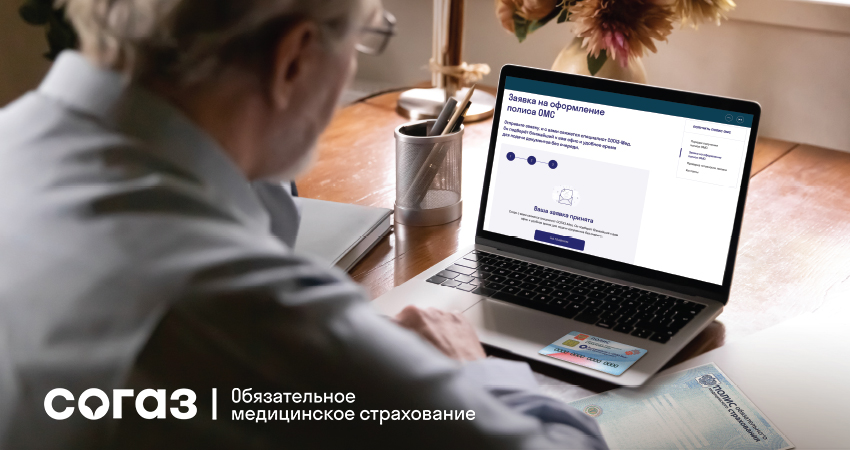 